 Easter Seals Iowa Camp Sunnyside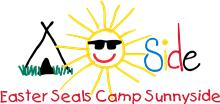 Respite Leader in Training Application InstructionsLeader in Training applicants must be 12 years old or older and have previously attended respite camp to apply. To become a Respite Leader in Training, please follow the steps below.STEP 1) Complete the following items:	-Respite Leader in Training Application	-Signed Waiver-Physical (Easter Seals may already have a current physical for you. If you have questions regarding whether or not your physical is up to date, please call Nicky Gubbels at 515-309-2375 or email at campandrespite@eastersealsia.org).STEP 2) Send your application by one of the following methods:	Email: 			amason@eastersealsia.org  	Fax:    			515-289-1281	Mail or Drop Off: 	Easter Seals Iowa				Attn: Ashley Mason				401 NE 66th Ave				Des Moines, IA 50313STEP 3) After we have received your application, the applicant will be eligible for an interview. These interviews will take place during your regularly scheduled respite weekends in March. NOTE: Applications must be received by February 28th to be considered for the 2017 Respite Leader in Training Program. Respite Leader in Training Program Application				2017Easter Seals’ mission is to provide exceptional services to ensure that all people with disabilities or special needs and their families have equal opportunities to live, learn, work and play in their communities.Easter Seals Iowa Camp SunnysideApplicant InformationAre you 12-15 years old?   ________ If no, please indicate date of birth: ________________Please fill out the following informationThe Respite Leader in Training (LIT) Program is designed for campers ages 12-15 who can be supported in a 1:8 ratio. It has designated counselors and focuses on the traditional activities of camp with additional activities structured around becoming a good role model and leadership skills. LIT’s will attend a leadership academy on respite weekends and will have a peer mentor they will work with as they learn our counselor qualities. What interests you in being a part of the LIT program? Do you have interest in becoming a Counselor in Training?Have you participated in the LIT program before? _______________________What is your goal in participating in the LIT program?